Rímskokatolícka farnosť sv. Jakuba, Veľký Šariš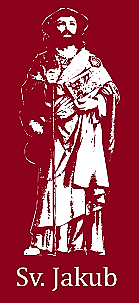  Námestie sv. Jakuba 1069/29, 082 21 Veľký Šariš  051/776 23 29 0910 85 22 55  velky.saris@abuke.sk; fara.vsaris@gmail.comprihláška na Prvé sv. prijímanie 2023Prvoprijímajúce dieťa: (Vyplniť paličkovým písmom)Meno a priezvisko ...........................................................................................................................................Náboženstvo ....................................................................................................................................................Dátum narodenia ....................................................   Miesto narodenia .........................................................Adresa .............................................................................................................................................................Miesto (farnosť) krstu ..................................................................................................................................... Škola (od septembra 2022)..............................................................................................   Trieda ..................Chodí na náboženskú výchovu? ....................... Od ktorého ročníka ZŠ? ...................................................... Rodičia:Otec (meno a priezvisko, náboženstvo):...................................................................................................................................................................................................................................................................................Matka (meno a priezvisko, náboženstvo):....................................................................................................... ..........................................................................................................................................................................rodená (priezvisko za slobodna) .....................................................................................................................Prehlásenie RODIČovJa, otec - matka prvoprijímajúceho dieťaťa, vedomý(á) si pred Bohom svojej zodpovednosti za náboženskú a mravnú výchovu svojho syna/dcéry, na svoju česť a svedomie prehlasujem, že sa postarám, aby sa môj syn/moja dcéra zodpovedne a dostatočne pripravil(a) na prvé prijatie sviatosti Eucharistie. Súhlasím s tým, aby moje osobné údaje a údaje o mojom dieťati boli použité pri administrácii Prvého sv. prijímania. ..........................................................				.....................................................		   podpis otca							    podpis matkyPrvoprijímajúci pokrstení mimo našej farnosti si nemusia vybavovať krstné listy.Stačí do prihlášky vyplniť farnosť miesta krstu. Potvrdenie o krste si vyžiada Farský úrad.Vyplnenú prihlášku prineste osobne na farský úrad v čase úradných hodín do 30. septembra 2022, alebo ju do uvedeného dátumu odošlite emailom!